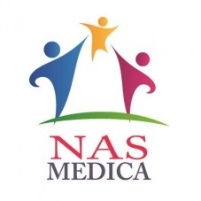 Centrum Medyczne NASMEDICA                                                                                   
63-000 Środa Wlkp., ul. Poselska 68
tel. 61 281 90 24, 668 978 862UPOWAŻNIENIE DO ODBIORU 
WYNIKÓW BADAŃ/RECEPT *Ja, niżej podpisany/a…………………………………………………………………………………………………………………………………………….PESEL…………………………………………………………………………………………………………………………………..
upoważniam Panią/Pana…………………………………………………………………………………………………………………………………………….PESEL……………………………………………………….
do odbioru badań laboratoryjnych/recept*.Upoważnienie jest jednorazowe/stałe*.
                                                                                                                ……………………………………………
                                                                                                                         podpis pacjenta*niepotrzebne skreślić